Barkham Parish Council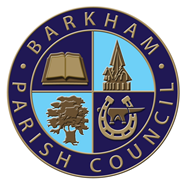 Arborfield Green Community CentreSheerlands RoadArborfield	RG2 9NDTel: 0118 976 2089Email: clerk@barkham-parishcouncil.org.ukClerk: Mrs Ellen TimsMeeting of the Council Noticeto be held on Tuesday 11th October 2022at the Studio Hall, Arborfield Green Community CentreCommencing at 7.30pmPLEASE NOTE: YOU ARE ASKED NOT TO ATTEND THIS MEETING IF YOU HAVE ANY COVID SYMPTOMS OR HAVE TESTED POSITIVE FOR COVID-19.  A G E N D ATo receive and accept any apologies for absence Local Government Act 1972 Sch12, Cllr Kaiser – On HolidayTo receive any declarations of interest on items on the agenda (Disclosable Pecuniary Interests) Regulations 2012 (SI 2012/1464)Minutes of the Council Meeting LGA 1972 Sch 12 para 41(1) – To approve the minutes of the meeting held on Tuesday 12th July 2022.  Public Participation (allotted time 15 minutes) Public Bodies (admissions to meetings) Act 1960 s 1 extended by the LG Act 1972 s 100Adjournment of the Meeting will be called if any members of the public wish to address the Council on any matters or concerns relating to Barkham. If you would like to ask a specific question to be answered at the meeting, please submit the question at least 24 hours in advancePlanning:Planning Applications – To discuss and agree any comments or objections on planning applications received before 11th October 2022.  Approved and Refused Applications221572 - Barkham Manor Farm, Barkham Road, Barkham, Wokingham, RG41 4DQHouseholder application for the proposed construction of garden swimming pool and ancillary building with toilet, changing facilities and garden room.Application Refused Notification221580 - 73 Bearwood Road, Barkham, Wokingham, RG41 4SXHouseholder application for the proposed single storey rear extension, double storey side extension, raising of roof to create first and second floor habitable accommodation with 1No front three storey gable, following demolition of 2 No. chimney stacks, existing front and rear extensions and existing garage and changes to fenestration.Application Approved Notification222226 - 48 The Lilacs, Barkham, Wokingham, RG41 4UTHouseholder application for the proposed part garage conversion to create habitable accommodation.Application Approved Notification222041 - Feathercot, School Road, Barkham, Wokingham, RG41 4TPHouseholder application for the proposed erection of a rear conservatory.Application Approved Notification220779 -The White Cottage, Barkham Street, Barkham, Wokingham, RG40 4PJHouseholder application for proposed two storey side extension with integral garage, single storey rear extension, 4No. rooflights, 2 juliet balconies, associated fenestration, following the demolition of existing detached garage.Application Refused Notification221750 - 18 Field Place, Wokingham, RG41 4EUHouseholder application for the proposed erection of a single storey rear extension including the insertion of 3no rooflights, and a patio area to the South East side and to the rear.Application Approved Notification221898 - Doles Farm, Doles Lane, Barkham, Wokingham, RG41 4EAHouseholder application for the proposed erection of a porch, carport, side gate, and brick and paling fencing, plus new vehicular access and changes to fenestration, following demolition of the existing porch and conservatory.Application Approved Notification221954 - 58 Sandy Lane, Barkham, Wokingham, RG41 4STHouseholder application for the proposed erection of a first floor side and rear extension with front and rear dormers.Application Approved NotificationAny Other Planning BusinessWard Boundary Review Consultation – Council is asked to decide whether to respond to the Land Boundary Review Consultation, and what response is required.School Road ClosureCouncil is asked to consider any comments to submit to WBC on the ETRO for School Road.Council is asked to decide whether a Freedom of Information request should be submitted requesting information on the scheme relating to needs for the measures and finances.Delegated Authority Report – Council is asked to receive a report on decisions made under Delegated Authority for August and September 2022Clerks Report – Council is asked to receive a report from the ClerkCIL Projects and ExpenditureElectricity at Barkham Fields – Council is asked to decide whether to continue with the installation of an electricity box at Barkham Fields and to discuss an alternative idea, after feedback from the BVRA that it would unlikely be used for their events.A second proposal relating to the electricity supply at the fields has been raised by Mrs Stubbs, for possible lighting (bat friendly) at the fields for early evening to assist dog walkers to be able to see in the winter months.CIL Project Proposals – Council is asked to consider other CIL proposals raised by members or residents, including Could an existing trust have its remit extended or a new trust created to supply Children of the Parish with a musical instrument and give subsidised music lessons to Children of the Parish?Upgrade of football goal/basketball hoop equipment at Barkham Fields.Replacement of Surfacing on Bearwood Road Footpath – Post Office to Sandy Lane – WBC have said no to resurfacing the Path. Council is asked to consider funding the replacement through CIL.FinanceAccounts – Proposal to agree accounts and payments for September to October 2022 LGA 1972 s150 (5)Report on Monies received£36,893.02 - WBC Precept Payment Sam Hosgood Sporting Award Grant – Council is asked to consider awarding grants to applicants of a sporting organisation, who live in Barkham.Internal Auditor Appointment for 2022-2023 financial year audit – Council is asked to re-appoint C. Connell as the internal auditor for the 2022-2023 financial year.External Audit Conclusion – Council is notified that the External Audit for the Year Ended 31st March 2022 has concluded and the council has received and Unqualified audit report, with no action needed to be taken.  The Clerk has advertised the conclusion of the Audit as required.Parish Office OperationsHelp for parishioners over the winter – Council is asked to discuss and agree ways to help and support the Parishioners, who may have financial hardship over the winter due to the increasing energy costs.  Some suggestions are: advertise Barkham Parochial Charities and other organisations who can help in the next issue of Village Info.  Put on coffee mornings (in association with the Hardship Alliance) so parishioners can have somewhere warm to go for a few hours.  Any other Ideas to be put forward at the meeting.BVRA Residents Survey – Council is asked to agree toQuestions about the parish Council being included in the BVRA Residents Survey, It being printed and included as an extra with the next in the next issue of Village Info, and distributed alongside the magazine, The extra costs above that of the usual magazine printing and distribution to be shared between the BVRA and BPC. Printing Cost Approximately £90 +VAT for single leaflet or £275 +VAT for stapled leaflet, Distribution Cost Approximately £TBC.For the Parish Office to be a collection point for surveys.Councillor Forum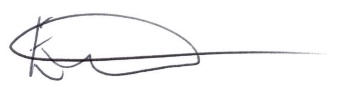 E. Tims		Clerk to the Council   